语 文一、单选题1、下列词语中加点的字，读音全部正确的一组是（    ）A、炽热（zhì）      跬步(kuǐ)         修葺(qì)B、引擎(qíng)       忏悔(chàn)        滂沱(pāng)C、戕害(qiāng)      攻讦(jié)         肤浅( fú)D、粳米(gēng)       咄咄逼人(duó)     狡黠(xié)下列词语中加点字的读音全部相同的一组是（   ）A、心扉    翡翠   成线斐然   咖啡B、韶华    艄公   年高德劭   绍兴C、汲取    级别   岌岌可危   极限D、瑰丽    日晷   大家闺秀   规章下列词语中加点字的读音全部不相同的一组（    ）A、果脯   哺育  相辅相成   捕风捉影B、沉疴   坎坷  苛捐杂税   百舸争流C、潼关   瞳孔  灯影幢幢   憧憬未来D、悼念   泥淖  尾大不掉   风姿绰约下列各组词语中，没有错别字的一组（    ）A、山清水秀   青山绿水   震耳欲聋   振聋发聩B、名不副实   礼上往来   呕心沥血    如愿以偿C、故弄悬虚   骚人墨客   破釜沉舟    不计其数D、和盘托出   各行其事   扬常而去    自辟蹊径5、下列各组词语中，有两个错别字的一组（    ）A、莘莘学子   蓬头垢面    虎视眈眈    毛骨悚然B、如雷灌耳   娇輮造作    闲情逸致    绵里藏针C、融汇贯通   旁征博引    仗义直言    荼毒生灵D、揠旗息鼓   世外桃园    记忆尤新    贻笑大方6、依次填入下列各句横线上的词语，正确的一项是（    ）   ①据阿Q说，他是在举人老爷家里帮忙。这一节，听的人都       了。②“你们可看见过杀头么？”阿Q说，“咳，好看。杀革命党，唉，好看好看……”他摇摇头，将唾沫飞在正对面的走司晨的脸上。这一节，听的人都   了。 ③但阿Q又四面一看，忽然扬起右手，照着伸长脖子听得出神的王胡的后项窝上直劈下去道：“嚓！”王胡惊得一跳，同时电光石火似的赶快缩了头，而听的人又都           ， 而且         了。A、肃然      凛然      悚然     欣然B、赧然      悚然      凛然     欣然C、肃然      悚然      凛然     赧然D、赧然      凛然      悚然     肃然7、依次填入下列句子中横线处的词语，最恰当的一组是（    ）①由于近几个月来利比里亚国内动荡局势一直没有得到有效控制，国际社会和联合国援建中的几个大型项目被迫         。②中国的小说是来自民间的，是人民群众思想、愿望以及生活实际的     ③中国艺术上这种善于运用舞蹈形式，这种辩证地结合着虚和实的独特的创造手法，也          在各种艺术里面。A、终止    反应    贯穿      B、中止    反映    贯穿C、中止    反应    贯串      D、终止    反映    贯串8、依次填入下列各句横线处的词语最恰当的一组是（    ）①我们进行了合理的分工，        建立了岗位责任制。②由于这些条件的吸引，          收费惊人，许多家长依然趋之若鹜。③与会的很多国家的领导人认为。严厉打击国际恐怖活动无可厚非，但草木皆兵，随意扩大战争范围，则         轻率。A、从而    不管     失之      B、进而    尽管    有失C、进而     尽管    失之      D、从而    不管     有失9、下列各句中加点的熟语使用正确的一项（    ）A、有些街道每幢房子风格各异，互不和谐，“千变万化”到令人应接不暇。B、金凤阵阵，菊香遍野，阳澄湖的螃蟹个儿大，又重，只只都肠肥脑满，吃起来味道好极了。C、某些党员还存在着比较浓厚的个人主义和自私自利的思想意识。D、齐白石画册里的一幅画上，一根枯枝横出，站立一只鸟，别无长物，但用笔的神妙，令人感到环绕这鸟的是一个无垠的空间，真是一片“神境”。10、下列各句中加点的熟语使用正确的一项（    ）A、导演对筹拍的这部电视剧主要角色的人违莫如深，记者得不到任何信息，大失所望。B、我终于登上了魂牵梦萦的黄山，奇松异石，流云飞瀑，宛然在目，令人赞叹不已。C、正是这些普通的劳动者，凭借着理想与信念，胼手胝足，夙兴夜寐，创造了一个个奇迹。D、早在30年代，他就因创作长篇小说《梦之音》而名噪一时，成为京派作家的后起之秀。11、下列标点使用无误的一项（    ）A、我最向往的是：明月，清风，静谧的田野，清清的溪流。B、省教厅在给凤凰村建造的纪念碑上刻着：“办学功绩，永垂青史”八字大字。C、王浩大声斥责黎明：“你不调查研究，就凭主观臆断，要不犯错误才怪呢？”D、“放她？行！还我二十块钱，两年间的伙食、房钱。”他随便地说。回过头来对她一瞪，“不还钱，可别做梦！宁愿赔棺材，要她做到死！”12、下列各句中，没有语病的一句是（    ）A、由于计算机应用技术的提高和普及，为各级各类学校开展多媒体教学工作提供了良好条件。B、来这里聚会的无论老少，都被他清晰的思路，开朗的性格，乐观的情绪及坚定的信心深深地感染了。C、通过仪器来观察世界开阔了人们的视野，由此也改变了我们对物质世界的认识。D、不少孩子偏食、挑食，导致蛋白质的摄入量偏低，钙、锌、铁等营养素明显不足，营养状况不容令人乐观。13、下列各句中，有语病的一句是（    ）A、目前，我市已做出规划，通过优惠的政策和到位的服务，多方引进资金，开辟经济发展的新途径。B、经过艰难跋涉，我们发现，如果没有科学发展观作指导，任何理顺国家、市场、社会关系的举措，都将事倍功半。C、你不敢轻视了静坐于酒馆一角独饮的老翁或苍头鸡皮鹤首的老妪，他们说不定就是身怀绝技的奇才异人。D、如果把天津建卫600年比作一部恢弘的史诗，那么三岔河口就是这部史诗的主旋律和最激昂的篇章。14、下列四句中没有使用比喻的一句是（    ）A、他的精神，现在只在一个包上，仿佛抱着一个十世单传的婴儿，别的事情，都已置之度外了。B、鲁迅在一篇文章里，主张痛打落水狗。C、况且这通身的气派，竟不像老祖宗的外孙儿，竞是个嫡亲的孙女，怨不得老祖宗天天口头心头一时不忘。D、这是一种像个小钟儿似的紫色的花，像“满天星”菊花似的密密麻麻簇生着。15、下列各句中修辞手法运用不恰当的一项是（    ）A、母亲的眺望的目光是一根无形的线，牵扯着远方游子的心。B、在那黑暗的岁月里，人们在忧虑中度日，在沉默中思索，在愤怒中秣厉。C、眼泪，当不了子弹，顶不了油浇，流那有啥用。D、那些伐倒的大树，像俘虏似的狼狈地躺在地上。16、下列与例句运用的修辞手法相同的一项是（    ）例句：宁可枝头报香死，何曾吹落北风中。A、我们主张积极的思想斗争，因为它是达到党内和革命团体内的团结使之利于战斗的武器。B、大河上下，顿失滔滔。C、在这鸟儿勇敢的叫喊里，乌云听出了欢乐。D、羽扇纶中，谈笑间，樯橹灰飞烟灭。17、填入下文横线处的句子，与上下文衔接最好的一项是（    ）列宁说：“语言是人类最重要的交际工具。”这一科学论断深刻地阐明了语言的社会本质和重要作用。人们利用语言进行交际，交流思想，           。如果没有语言，社会便会停止生产，便会崩溃。A、以便互相了解，组织社会生产，协调共同的活动。B、以便互相了解，协调共同的活动，组织社会生产。C、以便协调共同的活动，组织社会生产，互相了解。D、以便协调共同的活动，互相了解，组织社会生产。18、依次填入下面一段文字中横线处的语句，与上下文衔接最恰当的一项是（    ）西方一位哲人说，只有饱经沧桑的老人才会领悟真正的人生哲理，同样一句话，         。对此，我不能全然苟同。哲理产生在两种相反力量的周旋之中，          。         ，都是在中年完成他们的思想体系。    ①出自青年之口比出自年老之口轻薄百倍。②出自老年之口比出自青年之口厚重百倍。③因此它更垂青于中老年人。④因此中年人更受到它的钟爱。⑤世上一切真正杰出的人。⑥世上一切真正杰出的哲学家。A、①④⑥     B、②③⑥    C、②④⑥    D、①③⑤19、下列各句中，语气最委婉的一句是（    ）A、只关注孩子的学习成绩而忽视他们的心理健康，这是不是应该引起我们认真思考呢？B、只关注孩子的学习成绩而忽视他们的心理健康，这难道不应该引起我们认真思考吗？C、只关注孩子的学习成绩而忽视他的心理健康，这无疑是应该引起我们认真思考的。D、只关注孩子的学习成绩而忽视他的心理健康，这恐怕不能不引起我们认真思考了。20、为上联“心平浪静，秋月芙渠，江水碧”选择下联，最合适的一项是（    ）A、志远天高，春风杨柳血山青B、情深海阔，夏日荷花别样红C、气壮山威，鲲鹏展翼白云飞D、身正才卓，冬雪松竹试比高21、对下列对联所指的文学家，判断正确的一项是（    ）①长沙不久留才子，宣室求贤访逐臣②诗史数千言，秋天一鹄先生骨；草堂三五里，春水群鸥野老心③甲兵富于胸中，一代功名高宋室，忧乐关乎天下，千秋俎豆重苏台④大明湖畔，趵突泉边，故居在垂扬深处；漱玉集中，金碌里，文采有后主遗风A、贾谊    苏轼     范仲淹     陆游B、屈原    苏轼     辛弃疾     李清照C、屈原    杜甫     辛疾弃     陆游D、贾谊    杜甫     范仲淹     李清照22、下列文学常识的表述，有误的一项是（    ）A、《离骚》选自《楚辞》，是屈原的代表作，是诗人用整个生命熔铸成的浪漫主文抒情杰作。B、元代戏剧家关汉卿创作的《窦娥冤》，以社会下层人物的主人公，深刻地揭示了社会的腐败与黑暗。C、我国第一部叙事详尽的编年体史书《左传》，相传为鲁国史官左丘明所著。D、近体诗是汉代形成的律诗和绝句的通称、平仄、用韵等都有严格规定。23、下列文学常识的表述，正确的一项是（    ）A、契诃夫是法国批判现实主义作家，他所塑造的“套中人”，已成为因循守旧者的代名词。B、巴学扎克是法国浪漫主义作家，他的《人间喜剧》被称为“社会百科全书”。C、美国小说家海明威在《老人与海》中塑造了以又桑提亚哥为代表的硬汉形象。D、莫里哀是17世纪法国杰出的戏剧家。他的代表作是《威尼斯商人》。24、在下面两种情境下，用语最得体的一组是（    ）[情境1] 某同学的发言超时了，需要终止他的发言。[情境2] 某同学正在发言，你作为主持人需要插话，想打断他。A、对不起，已经超时了。你停一下，我来说两句。B、对不起，已经超时了。不好意思，我打断一下。C、已经超时了，对不起。不好意思，我打断一下。D、已经超时了，对不起。你停一下，我来说两句。25、阅读下面这首词，对词中语句理解不正确的一项是（    ）     点绛唇·雨恨云愁          王禹偁雨恨云愁，江南依旧称佳丽。 水村渔市，一缕孤烟细。 天际征鸿，遥认行如缀。平生事，此时凝睇，谁会凭栏意！ A、、雨恨云愁：诗人移情于雨云，将自然景物人格化，以表现自我的心绪。B、“江南”一句表明作者眼中的江南仍有着迷人的魅力和繁华的景象。C、诗人将“平生事”凝聚在对“天际征鸿的睇视中，含蓄而深沉。D、全词语言清新自然，不事雕琢，感情质朴，格调高旷，不落流份。26、下列加点字古今意义相同的一项是（    ）A、然计臣与爪牙之士B、今齐地方千里，百二十城C、率妻子邑人来此绝境D、令孤子、寡妇、疾疹、贫病者 ，纳官其子27、下列句子中，不含通假字的一句是A、主人何为言少钱，经须沽取对君酌B、人生如梦，一尊不酹江月C、来吾道夫先路也D、素不闻诗书之训28、下列诗句中不含偏义复词的一句是A、否泰如天地B、昼夜勤作息C、死生，昼夜事也D、成败之机，在于今日29、下列词浯中加点的字，读音全都相同的一项是（    ）A、通衢  躯壳  趋之若鹜  屈打成招B、规矩  距离  聚少成多  虎踞龙盘C、娴熟  显赫  寡廉鲜耻  险象环生D、惫倦  悖谬  泽被后世  狼狈为奸30、下列句子中，没有错别字的一句是（     ）A、有些人也许认为，只要不防害所要表达的义理，材料的细节有点出入是无所谓的。B、火车在行进中，突然发现前方有东西挡住去路．司机当机立断，马上杀车。C、有些人无视法纪，胡作非为，终于铸成大错，抱恨终身。D、东风商店停业整顿，开业后面貌涣然一新。31、依次填入横线处的词语，恰当的一组是（    ）①这粒扣子在草丛中被         发现，为侦破工作提供了线索。①类似的事情    一次地发生，难道不该引起我们的警惕吗？③班长和团支书一起    着春游的事，不知不觉天已经黑了。A、偶尔  不止  核计          B、偶然  不止  合计C、偶尔  不只  合计          D、偶然  不只  核计32、下列各句中，加点的成语使用恰当的一项是（     ）   A、这位教授正在讲堂里口若悬河地讲着法律知识，他的儿子却在家中被执法机关缉拿归案。  B、李大夫医术高明，他用针灸疗法，一个疗程就把张大娘的风湿病治好了，真是妙手回春啊！  C、长期而又广大的抗日战争，是军事、政治、经济、文化各方面犬牙交错的战争，  D、过了十二点，整个教学区内漆黑一片，鸦雀无声；而宿舍里还有几个人在挑灯夜读。33、填入文中横线处，与下文衔接最恰当的一项是（      ）              ，却从没看见过桂林的山这样奇，一座座拔地而起，各不相连，像老人，像巨象，像骆驼。   A、我攀登过峰峦雄伟的泰山，也游过红叶似火的香山   B、峰峦雄伟的泰山我攀登过，红叶似火的香山也浏览过   C、红叶似火的香山我浏览过，也攀登过峰峦雄伟的泰山   D、我浏览过红叶似火的香山，峰峦雄伟的泰山也攀登过34、下列句子中，加点的成语使用恰当的一句是（      ）A、随着比赛的白热化，解说员开始使用“球台上的原子爆炸”等骇人听闻的语句。   B、该简的你却详而不简，该详的你又简而不详，这不是本末倒置吗？   C、他以作家、教授的身份、地位，明哲保身，对国家的前途忧心忡忡。   D、领导在台上做报告，他坐在台下洗耳恭听，一边心不在焉地把玩着手的钥匙链。35、下列句子中．没有语病的一句是（      ）   A、科学发展到今天，谁也不会否认地球是绕着太阳转的。   B、小碑座的四周，雕刻着以牡丹、荷花、菊花等组成的八个大花圈．这些花象征着坚忍、纯洁和品质高贵。  C、我们向专家和群众征求了广泛的意见，重新修订了改革方案。D、有关部门对少数不尊重环卫工人劳动、无理取闹、甚至殴打侮辱环卫工人的事件，及时进行了批评教育和严肃处理。36、接在下面这句话后边，最恰当的一组句子是（      ）   “悬念教学”相对于“平铺直叙法”“注入法”教学而言，                     A、不是把知识硬灌给学生，而是着眼于激活学生学习的内在动机，使学习知识成为学生本      身的心理需要，让学生积极主动地思维。B、不是把知识硬灌给学生，而是着眼于激活学生学习的内在动机，让学生积极主动地思      维，使学习知识成为学生本身的心理需要。C、是着眼了激活学生学习的内在动机．而不是把知识硬灌给学生，使学习知识成为学生本  身的心理需要，让学生积极主动地思维。D、是着眼于激活学生学习的内在动机．而不是把知识硬灌给学生，让学生积极主动地思维，使学习知识成为学生本身的心理需要。37、下列句子中，没有语病的一句是（      ）   A、墨黑的乌云和瓢泼的大雨从空中倾泻下来。   B、中华人民共和国诞生于1949年10月1日，至今已将近半个多世纪了。   C、从大量事实中告诉我们：要掌握天气的连续变化，最好每小时都进行观测。   D、世界上没有也不可能有没有运动的物质。 38、依次填入横线处的词语，恰当的一组是（      ）   ①大家听到这里猛然      了过来，不约而同地欢呼起来。②一小时后，这匹烈性大红马终于被他       了。③同学们反映，每次听张老师讲课，都       良多。A、醒悟   制服   受益               B、省悟  制服  收益C、醒悟   治服   收益               D、省悟  治服  受益39、下列句子中，加点的成语使用不恰当的一句是（      ）   A、许多寄生植物叶片的形状和寄主大致相似，便于鱼目混珠。   B、这点小事情就让我去做吧，实在不足挂齿。   C、病菌可以说是微不足道的，但它对人的危害却非常严重。   D、沙特阿拉伯产油极为丰富，在石油出口国里是举足轻重的。40、下列句子中，有语病的一句是（     ）   A、当你站在水面宽阔的海边，心胸也随之豁亮。  B、为了精减字数，我不得不略加删改。   C、从延安路到胜利桥只有六七里，胜利桥到红旗渠只有七八里，这段距离并不远。   D、没想到老老实实、埋头苦干却遭人讥笑，我真想不通。41.下列判断有误的一项是（      ）A、契诃夫是俄国十九世纪末期批判现实主义艺术大师。B、契诃夫也是世界文学史上三大“短篇小说大师”之一，另两个是法国的莫泊桑和美国的马克·吐温。C、别里科夫已经成为害怕新事物、维护旧事物，反对政革、阻碍社会发展的人的代名词。D、《套中人》极其成功地运用了幽默讽刺手法和细节描写。42.幽默、讽刺是本文塑造人物的方法，下列对课文分析不当的一项是（      ）A、小说开头对别里科夫的肖像描写和生活习惯的描写，就使人感到滑稽可笑。B、对别里科夫“婚姻事件”过程的描写，充满轻松的戏谑。C、用“千万别出乱子”等口头禅描写别里科夫套子式的论调，讽刺他谨小慎微的性格，令人可笑。D、与科瓦连科谈话的神情以及摔下楼时的心理活动，讽刺了他虚伪和自欺欺人的性格。43.下列句子横线上的词，与现在常用意思相同的一项是（      ）A、老船夫打量着自己被死亡抓走以后的情形，痴痴地看望天南角上一颗星子，心想：“七月八月天上方有流星，人也会在七月八月死去吧？”B、她便同祖父生气似的，很放肆的去想到这样一件不可能事情。且想象她出走后，祖父用各种方法寻觅她，都无结果，到后无可奈何躺在渡船上。C、（老船夫）很快乐地说：“大老，你这个人，又走车路又走马路，是怎样一个狡猾东西。”D、若当真有谁来在对溪高崖上为你唱歌，你预备怎么样？44.《风波》这篇小说涉及的历史事件是（      ）A、辛亥革命B、张勋复辟C、太平天国起义D、袁世凯称帝45.依次填入下列各句中横线上的词语最恰当的一组是（      ）①且想象她出走以后，祖父用各种方法寻觅她都无结果，到后来地躺在船上。②翠翠，你人乖巧，爷爷笨得很，话说得不温柔，也莫生气。我说个笑话给你听。③天空被夕阳_____成桃花色。④老船夫见他眼神冷冷的，不明白他的意思，就用眉眼做了一个可笑的记号，表示他明白大老的冷淡处是装成的，表示他有好消息可以。A、无可奈何 信口雌黄 染 宣告B、无能为力 信口开河 照 报告C、无可奈何 信口开河 烘 奉告D、无能为力 信口雌黄 漂 忠告46.翠翠曾三次请求祖父不要再渡船。回来陪她，祖父都没有答应，这其中最主要的原因是（      ）A、翠翠是女孩子，爱撒娇，祖父了解她的脾气，所以没回来。　B、祖父觉得翠翠应该自己照顾自己了，所以仍旧驾船。C、老船夫一心想着赚钱，根本没时间理会他的孙女。D、老船夫是一个忠厚纯朴的老人，他了解过渡人急切回家的心情，是竭尽其职的一种表现。47.下面文集与作者相配正确的一项是（      ）《乐章集》 《嘉集》 《随园诗集》 《昭明文选》A、柳永 苏轼 袁枚 贾谊B、柳永 苏洵 袁枚 萧统C、姜夔 苏洵 姚鼐 萧统D、姜夔 苏轼 姚鼐 贾谊48.古人常借“杜鹃”寄寓哀怨、悲苦的情思。下列诗句中没有表现这种情思的一项是（      ）A、其间旦暮闻何物，杜鹃啼血猿哀鸣。B、杜鹃也报春消息，先放东风一树花。C、庄生晓梦迷蝴蝶，望帝春心托杜鹃。D、可堪孤馆闭春寒，杜鹃声里斜阳暮。49.下列细节描写中用以刻画七斤形象的有（      ）A、时常坐着一个字一个字地读《三国志》B、时常坐在门槛上抽烟不说话C、知道张大帅是张翼德的后代D、手中时常挥舞着一双筷子50.诙谐幽默、寓悲于喜,形成“含泪的微笑”的独特风格的作家是（      ）国作家A、英B、法C、美D、俄51.“青青子衿,悠悠我心。”出自《诗经·郑风·子衿》,曹操在《短歌行》(其一)中引用,借以表达的心情是（      ）A、思慕贤才B、对贤才无所依托的思虑C、礼遇贤才D、与贤才久别重逢的欣慰52.屠格涅夫的最后一部重要作品是（      ）A、《猎人笔记》B、《父与子》C、《罗亭》D、《散文诗集》53.培根认为,学问上“装饰”的用途是指（      ）A、幽居养静B、熟习辞令C、改变气质D、增长才干54.下列文学常识表述有误的一项是（      ）A、朱自清，现代作家，民主战士，字佩弦。其散文洗练秀丽，幽隽温顺而满蕴诗意，读之如月下品箫，故有人称其散文为“月下人生”。B、郁达夫，现代著名小说家，散文家。主要作品有小说《沉沦》《春风沉醉的晚上》等。C、词是我国古代的诗体，它可配乐演唱，句式长短不一，又名长短句、诗余、曲子词等。其中“词牌”规定了一首词的字数、平仄、押韵等。D、《诗经》是我国第一部诗歌总集，收录西周初年到春秋中叶的诗歌305篇。从手法看有“风”“雅”“颂”，从内容看有“赋”“比”“兴”，它开创了我国现实主义诗歌的先河。55.下列各句中，加点的成语使用恰当的一句是（      ）A、初春时节，春风骀荡，草儿泛绿了，叶儿发芽了，真可谓，正适合出外踏青。B、一个明智的人应当具有，举一反三的能力。C、由于有关部门的严肃查处，摩托车非法运营现象暂时消失，但要避免其，必须有制度化的举措。D、抗洪救灾形势严峻，各级领导都坚守岗位，没有擅离职守，现象，确保了人民群众生命财产的安全。56.下列文学常识的表述不正确的一项是（      ）A、《孔雀东南飞》中，以孔雀失偶铺陈，以鸳鸯双飞作结。这种以美禽恋偶联想到夫妻分离的手法，在民歌中常见。B、我国自古便有十天干与十二地支,简称“干支”，取义于树木的干和枝。十天干即：甲乙丙丁戊己庚辛壬癸；十二地支即：子丑寅卯辰巳午未申酉戌亥。以此有干支纪年法，六十年一个循环。地支纪时法，用十二地支表示十二个时辰，每个时辰两小时。C、古代农历每月初一为朔，农历每月最后一天为晦，农历每月十五为望，农历每月十六为既望。D、古代对年龄的称谓：“总角”“垂髫”指幼年儿童。“豆蔻”指十三四岁的少女，“束发”“笄”分别指十五岁的男女，“加冠”指男子二十岁成年。“耆”指六十岁的老人。“耄耋”指八十至九十岁的高龄老人。“期颐”指百岁老人。57.下列有关文学常识的表达，有错误的一项是（      ）A、“胜败兵家事不期，包羞忍耻是男儿。江东子弟多才俊。卷土重来未可知”，这首诗写了与楚汉相争时的项羽有关的事。B、“枫叶四弦秋，枨触天涯迁谪恨；浔阳千尺水，勾留江山别离情”，这幅对联所写的内容与白居易的《琵琶行》相关。C、巴尔扎克是19世纪法国浪漫主义文学家，他所创作的90多部小说，总名为《人间喜剧》，堪称法国社会的“百科全书”。D、海明威是美国现代著名作家，曾获得诺贝尔文学奖，他的代表作有《老人与海》、《太阳照常升起》、《永别了，武器》等。58.下列有关文学常识的表述，正确的一项是（      ）A、《林黛玉进贾府》中“第一个肌肤微丰，合中身材，腮凝新荔，鼻腻鹅脂，温柔沉默，观之可亲。第二个削肩细腰，长挑身材，鸭蛋脸面，俊眼修眉，顾盼神飞，文彩精华，见之忘俗。第三个身量未足，形容尚小。其钗环裙袄，三人皆是一样的妆饰”所说的三人分别是探春、迎春、惜春。B、《祝福》选自我国现代著名文学家鲁迅的小说集《呐喊》，小说通过主人公祥林嫂一生的悲惨遭遇，反映了辛亥革命以后中国的社会矛盾。C、《过秦论》选自《新书》，作者是东汉时期著名的政论家、文学家贾谊。其著作主要有散文和辞赋两类。D、李商隐是晚唐著名诗人，和杜牧合称“小李杜”，与李贺、李白合称“三李”。59.下列有关文学常识的表述，正确的一项是（      ）A、韩愈，字退之，世称韩昌黎，是唐代古文运动的倡导者，主张“文以载道”，提出了“惟陈言之务去”的口号。宋代辛弃疾称他“文起八代之衰”，明人推他为“唐宋八大家”之首。B、白居易的《长恨歌》《琵琶行》是具有感伤色彩的叙事诗，他的《新乐府》则反映了较强的批判现实的精神。C、盛唐出现了两大诗歌流派：以高适、岑参为代表的边塞诗派，以王维、谢灵运为代表的山水田园诗派。其中王维的诗被誉为“诗中有画，画中有诗”。D、李白，字太白，别号青莲居士，是我国古代继屈原之后的又一个伟大的浪漫主义诗人，世称“诗仙”。与杜甫齐名，人称“李杜”。唐代三大诗人之一。主要作品为《梦游天姥吟留别》《蜀道难》《子夜吴歌》《夜雨寄北》《望天门山》《秋浦歌》《秋登宣城谢眺北楼》等，结为《李太白集》，属古典诗歌艺术的高峰。韩愈称赞说：“李杜文章在，光焰万丈长。”60.下列有关文学常识的表达，有错误的一项是（      ）A、《论语•为政》“吾十有五而志于学。三十而立，四十而不惑，五十而知天命，六十而耳顺，七十而从心所欲，不逾矩”中的“而立”指30岁，“不惑”指40岁，“知命”指50岁，“耳顺”指60岁。B、“抄检大观园”中，当凤姐和王善保家的抄检到探春的秋爽斋时，探春率众丫头秉烛开门而待，她挺身护着丫头，不许搜她们的东西，并痛斥抄家是“先从家里自杀自灭起来”。她不但顶撞凤姐，还打了“乘势作脸”的王善保家的一记耳光。C、中国古典诗歌包括诗、词和曲，其中诗又分为古体诗和近体诗（又称“今体诗”“格律诗”），白居易的《琵琶行》是古体诗，杜甫的《登岳阳楼》是近体诗中的五言律诗。D、海明威《老人与海》中的主人公历尽艰辛，捕获了一条特大的马林鱼，归航途中与一群鲨鱼殊死搏斗，终于保住了马林鱼。这是刻画硬汉形象的重要情节。61.下列有关文学常识的表述，正确的一项是（      ）A、宝玉去探望生病的黛玉。黛玉看见通灵宝玉上面的字，念道：“莫失莫忘，仙寿恒昌。”晴雯说这与黛玉项圈上的字是一对。宝玉果然看到金锁上刻着癞头和尚送的字“不离不弃，芳龄永继”。（《红楼梦》）B、《红楼梦》中凤姐在协理宁国府时，威重令行，办事条分缕析。她喝命打了未到的迎送亲客的人二十板子。众人这才知道凤姐的厉害，不敢偷闲，每个人做事都兢兢业业。C、晴雯心高气傲，刚强太过，她锋芒毕露与世俗格格不入，最终因遭妒忌而被王熙凤设毒计害死。（《红楼梦》）D、“二十年来辨是非，榴花开处照宫闱”说的是探春进宫二十年的感受，以及她深受恩宠，光耀家门的情形。（《红楼梦》）62.下列有关文学常识的表达，有错误的一项是（      ）A、宝玉挨打后，黛玉前来探望，两个眼睛肿得桃子一般，满面泪光，抽抽噎噎地说道：“你从此可都改了罢！”（《红楼梦》）B、贾琏偷娶了尤二姐，把她安置在荣国府外，但终被王熙凤发现，最终还是被王熙凤害死。C、《红楼梦》中，王夫人为丫鬟金钏投井一事而自悔，独在屋中垂泪，宝钗见状连忙劝慰她，并拿出自己新做的两套衣服给金钏做装裹用。D、王熙凤设“调包计”定下宝玉和宝钗的婚事后，黛玉无意中从紫鹃处得知了消息，从此一病不起。绝望之中的黛玉亲手将代表她纯真爱情的诗帕焚毁，切断一切与所爱的人的关联。63.下列有关文学常识的表达，有错误的一项是（      ）A、长篇小说《高老头》的作者是法国浪漫主义作家雨果，此小说在《人间喜剧》占有一个特殊的地位，它是《人间喜剧》的序幕，也是《人间喜剧》中最优秀的作品之一，在《人间喜剧》出现的一些重要人物都是在《高老头》中第一次出场。B、伏盖太太的公寓住着七位客人：库蒂尔太太和少女泰伊番，老头波阿雷和中年男子伏脱冷，老处女米旭诺，高老头和年轻人拉斯蒂涅。（《高老头》）C、高老头刚住进伏盖公寓的时候，显得很阔气，随着一些衣着华丽的女人的到来，高老头身上的金银饰物不见了，房间的珍贵摆设也没有了。他是怎样沦落到如此凄惨境地的？解开这个谜底的是穷大学生拉斯蒂涅。（《高老头》）D、《高老头》中的伏脱冷外号“鬼上当”，阴沉冷静，狡猾世故，他是潜逃的苦役犯，是个尚未得势的凶狠的掠夺者。（《高老头》）64.下列有关文学常识的表达，有错误的一项是（      ）A、楚国狂人接舆遇见孔子，并不理会他，自顾自的边走边唱歌，且在子路面前批评孔子“四体不勤，五谷不分”（《论语》）B、季氏已十分富有，作为季氏家臣的宰予还替他搜刮财富，孔子因此评价宰予说:“非吾徒也，朽木不可雕也。”（《论语》）C、孟子，名轲，字子舆，战国时儒家代表人物，世称亚圣。思想核心为“仁义”，主张实行仁政，在人性上提出“性善论”，主要作品为《孟子》，共7篇，记载了孟子的思想和政治言论。D、孟子主张实行仁政王道，他认为要实行王道，关键在于保民，“保民而王，莫之能御也”；而他的性善论的哲学思想是其仁政学说的理论基础，“人性之善也，犹水之就下也”；同时认为人人都有为善的可能，“人皆可以为尧舜”。65.下列有关文学常识的表述,错误的一项是（      ）A、《诗经》是我国最早的一部诗歌总集,收集了从西周初年到春秋中叶近500年间的诗歌305篇。它以四言诗为主,普遍运用赋、比、兴的表现手法。B、杂剧在元代文学中有突出的地位,代表作有关汉卿的《窦娥冤》、王实甫的《西厢记》、孔尚任的《桃花扇》和马致远的《汉宫秋》等。C、巴金,原名李芾甘,是我国现代著名的小说家、散文家。小说《灭亡》《家》《寒夜》及散文集《随想录》等都是他的代表作。D、高尔基一生创作甚丰,有长篇小说、中篇小说、剧本、散文等。小说《童年》《在人间》《我的大学》是他的自传体三部曲。66.下列说法正确的一项是（      ）A、诗歌发展到唐代,体制最完备,有古体诗(李白)《梦游天姥吟留别》、律诗(杜甫《茅屋为秋风所破歌》)、绝句(杜牧《过华清宫》)等。B、我国文学史上向来以“风”“骚”并举“风”指以“国风”为代表的浪漫主义传统“骚”指以《离骚》为代表的现实主义传统。C、唐代的古文运动是一次文体改革运动,到宋代继续发展,期间出现了唐宋八大家,即韩愈、柳宗元、欧阳修、王安石、苏洵、苏轼、苏辙、曾巩。D、在元明清三代,小说得到了长足的发展,产生了《三国演义》、《水浒》、《西游记》、《聊斋志异》、《儒林外史》、《红楼梦》等多部长篇小说。67.下列判断有误的一项是（      ）A、契诃夫是俄国十九世纪末期批判现实主义艺术大师。B、契诃夫也是世界文学史上三大“短篇小说大师”之一，另两个是法国的莫泊桑和美国的马克·吐温。C、别里科夫已经成为害怕新事物、维护旧事物，反对政革、阻碍社会发展的人的代名词。D、《套中人》极其成功地运用了幽默讽刺手法和细节描写。68.下列文学常识表述准确的一项是（      ）A、王勃、杨炯、王之涣、骆宾王被称为初唐四杰,关汉卿、白朴、马致远、郑光祖为元曲四大家,《三国演义》、《水浒传》、《西游记》、《红楼梦》为我国古典小说的四大名著。B、王昌龄以七言绝句著称,称为“七绝圣手”;李白有“谪仙人”之称,诗中又多寻仙访道的内容,称为“诗仙”;杜甫称为“诗圣”;孟郊和贾岛被称为“诗囚”;李商隐被称为“诗鬼”。C、万家宝的《雷雨》、《日出》的相继问世,标志着我国现代话剧创作进入成熟阶段。D、《斯巴达克斯》、《鲁滨逊漂流记》和《钦差大臣》的作者依次是西班牙的乔万尼奥里、英国的笛福和俄罗斯的果戈理。69.下列作品、作家、国别(朝代)及体裁对应正确的一项是（      ）A、《上尉的女儿》—普希金—俄国—小说,《春江花月夜》—张若虚—唐代—诗歌B、《艰难时世》—巴尔扎克—法国—小说,《寒夜》—巴金—现代—小说C、《老人与海》—海明威—美国—小说,《救风尘》—马致远—元代—杂剧D、《神曲》—歌德—法国—诗歌,《文心雕龙》—刘勰—唐代—文艺理论70.下列关于文学常识的表述,不正确的一项是（      ）A、《三国志》、《柳河东集》、《边城》作者各为陈寿、柳宗元、沈从文。B、李贺、李煜、李清照三位分别是我国唐代、南唐和北宋初期著名的诗人、词人。C、剧本《奥赛罗》、小说《约翰·克里斯朵夫》和《儒林外史》的作者分别是英国的莎士比亚、法国的罗曼·罗兰和中国的吴敬梓。D、小说《红岩》、《红与黑》、《伤逝》的主人公分别是许云峰、于连以及涓生和子君。71.下列有关文学常识的表述,不正确的一项是（      ）A、冯梦龙编订的《喻世明言》《警世通言》《醒世恒言》合称“三言”,其中保存了不少宋元“话本”,也有不少明人的“拟话本”。B、冰心是“五四”新文化运动中涌现的著名女作家,她的《笑》《往事》《寄小读者》等作品,被认为是当时具有典范意义的“美文”。C、新诗是现代诗歌的主流,而反映现代生活和思想感情的旧体诗,也被认为是现代诗歌。D、法国的莫泊桑和俄国的契诃夫是欧洲文学史上少数几个只写短篇小说的杰出作家。72.下列作品、作家、时代(国别)及体裁对应有误的一项是（      ）A、《世说新语》—刘义庆—南北朝—笔记B、《念奴娇·赤壁怀古》—辛弃疾—宋代—词C、《寄小读者》—冰心—现代—散文D、《海的女儿》—安徒生—丹麦—童话73.下列有关文学常识的表述,不正确的一项是（      ）A、巴尔扎克是法国19世纪杰出的批判现实主义作家。他创作的《人间喜剧》,被恩格斯称赞为“提供了一部法国‘社会’特别是巴黎‘上流社会’的卓越的现实主义历史”的作品。B、列夫·托尔斯泰是19世纪俄国伟大的批判现实主义作家,他的三部里程碑式的长篇小说是《战争与和平》《安娜·卡列尼娜》《复活》。C、莎士比亚是欧洲文艺复兴时期最杰出的戏剧家和小说家。马克思赞誉他是“人类最伟大的艺术天才”。其代表作有喜剧《威尼斯商人》,四大悲剧《哈姆雷特》《奥赛罗》《李尔王》《麦克白》。D、雨果是19世纪法国积极浪漫主义文学运动的领袖和杰出代表,主要作品有《巴黎圣母院》、《悲惨世界》等。74.下列两幅对联写的是哪两位作家（      ）①金石文章空八代江山姓氏著千秋②门前学种先生柳岭上长留处士云A、韩愈柳宗元B、韩愈陶渊明C、苏轼陶渊明D、苏轼柳宗元75.被恩格斯称赞为“提供了一部法国‘社会’特别是巴黎‘上流社会’的卓越的现实主义历史”的作品的（      ）A、巴尔扎克的《人间喜剧》B、小仲马的《茶花女》C、雨果的《悲惨世界》D、司汤达的《红与黑》76.标志着中国文学理论和文学批评建立了完整的体系的专著是（      ）A、刘勰的《文心雕龙》B、钟嵘的《诗品》C、曹丕的《典论.论文》D、陆机的《文赋》77.南朝创作新体诗最有成就的诗人是（      ）A、沈约B、王融C、何逊D、谢眺78.曹操诗歌创作的风格是（      ）A、古直悲凉B、便娟婉约C、文采气骨兼备D、以上都是79.中国第一位写作五言诗的文人是（      ）A、曹植B、曹丕C、曹操D、阮籍80.“君独不见长城下，死人骸骨相撑住”出自（      ）A、《兵车行》B、《冤魂志》C、《饮马长城窟行》D、《七哀诗》81.嵇康的诗歌创作成就较高的是（      ）A、杂言诗B、四言诗C、五言诗D、七言诗82.开创中国咏史诗借咏史以咏怀新路的诗人是（      ）A、陆机B、潘岳C、左思D、刘琨83.鲁迅在《魏晋风度与药及酒之关系》一文中所说的“改革文章的祖师”是指（      ）A、曹植B、曹丕C、曹操D、孔融84.中国诗歌史上，真正大力创作山水诗，并在当时及后世产生巨大影响的诗人是（      ）A、陶渊明B、曹操C、谢灵运D、谢眺85.在世称“元嘉三大家”的诗人中，成就最高的一位诗人是（      ）A、鲍照B、谢灵运C、颜延之D、阮籍86.南北朝最杰出的诗人是（      ）A、鲍照B、谢灵运C、谢眺D、庚信87.“君者，舟也；庶人者，水也”使用的修辞手法是（      ）A、并提B、拟人C、比喻D、借代88.提出“立身之道与文章异，立身先须谨重，文章且须放荡”理论的是（      ）A、萧子良B、萧衍C、萧纲D、萧统89.南北朝时期，由南入北的最著名的诗人是（      ）A、庚信B、王褒C、张皋D、徐陵90.魏晋南北朝诗人，被钟嵘《诗品》称为“古今隐逸诗人之宗”的是（      ）A、之遁B、慧远C、谢灵运D、陶渊明91.陶渊明最有代表性的诗歌是（      ）A、咏怀诗B、田园诗C、咏史诗D、行役诗92.《与吴质书》的作者是（      ）A、曹植B、曹丕C、曹操D、孔融93.现存南北朝民歌的大部分保存在（      ）A、郭茂倩的《乐府诗集》B、沈约的《宋书乐志》C、刘勰的《文心雕龙》D、徐陵的《玉台新咏》94.曹植写《洛神赋》的意旨是（      ）A、抒写作者个人政治上的失意和理想的破灭B、描绘洛神的追求与幻灭的过程C、再现襄王梦中的艳遇的经历D、讽喻君王不可贪恋美色95.南北朝骈体文学成就最高的作家是（      ）A、庚信B、鲍照C、孔稚珪D、江淹二、多选题1.下列作家所处时代在“竹林七贤”之后的是（      ）A、陶渊明B、卢照邻C、宋玉D、范仲淹E、嵇康2.属于唐宋八大家中宋代作品的是（      ）A、《六国论》B、《过秦论》C、《游褒禅山记》D、《捕蛇者说》E、《墨池记》3.下列诗人中属于朦胧诗人的是（      ）A、于坚B、舒婷C、北岛D、顾城E、潘正伟4.下列作品中张贤亮所写的是（      ）A、《北方的河》B、《土牢情话》C、《绿化树》D、《男人的一半是女人》5.下列作品中属于金庸原创的是（      ）A、《笑傲江湖》B、《侠客行》C、《神雕侠侣》D、《东邪西毒》E、《萧十一郎》6.下列哪部作品不是周作人所作（      ）A、《雨天的书》B、《自己的园地》C、《泽泻集》D、《猛虎集》E、《药味集》7.下列除了爱情诗以外的诗歌的是（      ）A、《炉中煤》B、《无题》(相见时难别亦难)C、《虞美人》(春花秋月何时了)D、《氓》E、《致橡树》8.茅盾的处女作不是（      ）A、《灭亡》B、《蚀》C、《幻灭》D、《子夜》E、《虹》判断题1.千呼万唤始出来，千树万树梨花开。答案：错误2.《阿房宫赋》通过描写阿房宫的兴建及其毁灭，生动形象地总结了秦朝统治者骄奢亡国的历史经验，向唐朝统治者发出了警告。答案：正确3.“三言二拍”是我国古代五部短篇小说集的总称,作者是明代的冯梦龙。答案：错误4《少年维特之烦恼》《约翰·克利斯朵夫》和《红与黑》的作者依次是英国的雪莱、法国的罗曼·罗兰和德国的司汤达。答案：错误5.桐城派是清代最著名的散文流派。代表作家为方苞、刘大、姚鼐,他们均是桐城人,被称为“桐城三祖”。其作品一般内容空洞贫乏,但在清代颇具影响。答案：正确6.“以示之者三”中，三表示三次。答案：错误7.我国古代戏剧以“戏”和“曲”为主要因素,称为“戏曲”,主要包括南戏、杂剧、传奇以及各种地方戏。答案：正确语文答案一、单选题1. B   2.C   3.D   4.A   5.B   6.A   7.B   8.C   9.C   10.B   11.A   12.C   13. D   14.C   15.D   16.C   17.B   18.B   19.A   20.A  21.D  22.D  23.C   24.B   25.B   26.D   27.D   28.A   29.D   30.C   31.B   32.C   33.A   34.B  35.A   36.A   37.D   38.A   39.C   40.C  41.B  42. C 43.A  44.B  45.C  46.D  47.B  48.B  49.B  50.C 51.A  52.D  53.B  54.D  55.B  56.A  57.C  58.D  59.B  60.D  61.B  62.D  63.A  64.A  65.B  66.C  67.B  68.C  69.A  70.B  71.D  72.B  73.C  74.B  75.A  76.A  77.D  78.A  79.D  80.C  81.B  82.C  83.C  84.A  85.B  86.A  87.C  88.C  89.A  90.D  91.B  92.B  93.A  94.A  95.A二、多选题1.ABD  2. ACE  3. BCD  4. BCD  5.ABC  6.ACD  7. ACD  8. ACD三、判断题1. 错误  2. 正确  3. 错误  4. 错误  5. 正确  6. 错误  7. 正确数  学一、选择题1、设                       （    ）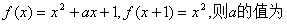    A. 1          B.－1          C.2            D. －22、函数 的定义域为                                       （     ）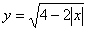   A. x≤2       B. －2＜x＜2       C.x≥2 或x≤－2      D.－2≤x≤23、·lg2=                                               （     ）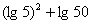 A．0       B.1              C.2             D.34、如果绝对值不等式            （      ）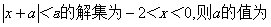   A.0         B.－2            C.2             D. 15、                                       （      ）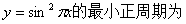    A．1       B.2             C.            D.2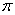 6、“角a是第一象限角”是“角a为锐角”的                            （     ）   A.必要不充分条件        B.充分不必要条件   C.充分必要条件          D.不充分也不必要条件7、设                  (      )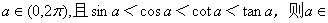   A.       B.       C.     D.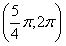 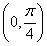 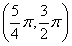 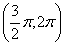 8、8个学生分成两个人数相等的小组，不同分法的种数是                  （    ）   A.70种           B.35种         C.280种          D.140种9、已知集合     （     ）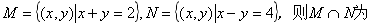   A．       B.(3,－1)    C.       D.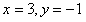 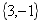 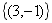 10、不等式                                        （       ）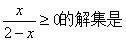    A．0≤x＜2        B.空集          C.0≤x≤2       D.x≤0或x＞211、用0，1，2，3，4这五个数字可组成没有重复数字的四位偶数的个数是  （     ）  A.120            B.96          C.60             D.3612、任意掷5枚均匀的硬币，恰有2枚正面向上的概率是                （     ）A．        B.         C.           D.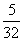 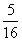 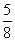 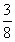 13、函数                                    (       )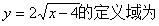   A .R      B.       c.(4,+)       D.(2,4)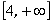 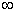 14、.设（   C      ）；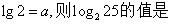   A.       B.        C.        D.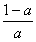 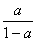 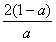 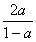 15、抛物线处的切线方程为                    （      ）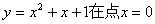    A.         B.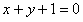 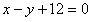    C.       D.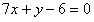 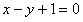 16、的值是                               （       ）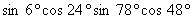 A．             B.          C.          D.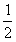 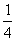 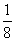 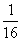 17、已知O是ΔABC所在平面内一点，D为BC边中点，且2=0，那么（    ）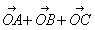    A.      B.     C.        D. 2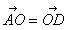 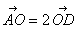 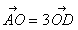 18、“ΔABC的三内角的比为1:2:3”是“ΔABC是直角三角形”的             （     ）   A．充分非必要条件       B.必要非充分条件   C. 既充分又必要条件      D.既不充分也不必要条件19、若椭圆b0）两准线间的距离是焦距的3倍，则它的离心率是 （   ）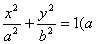 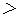    A．             B.3           C.             D.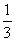 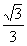 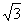 20、函数                                      （    ）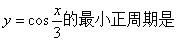 A.6       B.3      C.2        D.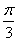 21、设甲: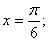      乙：sin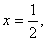    则                                                                 （     ）   A．甲是乙的必要条件，但不是乙的充分条件   B．甲是乙的充分条件，但不是乙的必要条件   C．甲不是乙的充分条件，也不是乙的必要条件   D．甲是乙的充分必要条件22、下列函数中，为奇函数的是                                            （    ）A．          B.y=3x          C.y=3x2     D.y=3sin x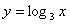 23、曲线                 （     ）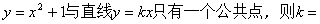 A．－2或2       B.0或4       C.－1或1        D.3或724、过函数则ΔOPQ的面积为                                                           （     ） 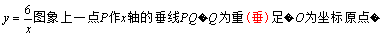    A．6          B.3            C.2           D.125、5个人排成一行，则甲排在正中间的概率是                             （     ）    A．         B.           C.           D.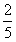 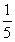 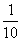 26、                                             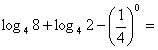     A.3           B .2           C.1                 D.027、已知平面向量=(2,－4), =(－1,2),则=                     （      ）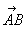 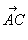 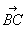    A．（3，－6）       B.（1，－2）        C.（－3，6）     D.（－2，－8）28、函数                                             （    ）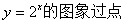    A．        B.         C.（－3，－8）    D.（－3，－6）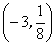 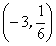 29、设                          （     ）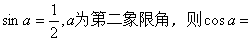    A．        B。      C.           D. 	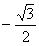 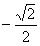 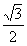 30、设a＞b＞1，则                                                   （      ）    A.logb2           B.log2a＞log2b    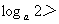  C.log0.5a＞log0.5b           D.logb0.5＞loga0.531.用列举法表示集合，结果是（      ） 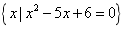 A、3B、2C、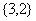 D、3,232.绝对值等于5的所有整数组成的集合是（      ） A、5B、-5C、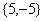 D、5,-533.用列举法表示方程的解集是（      ） 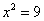 A、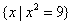 B、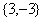 C、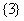 D、3,-334.集合也可表示成（      ） 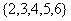 A、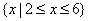 B、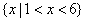 C、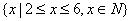 D、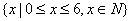 35.不大于４的实数全体，用描述法可表示为（      ） A、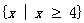 B、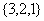 C、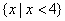 D、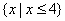 36.不大于6的整数全体，用描述法可表示为（      ） A、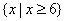 B、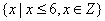 C、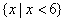 D、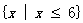 37.下列哪一项能表示所有奇数组成的集合（      ） A、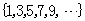 B、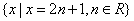 C、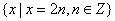 D、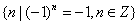 38.设集合，，，则（      ） 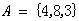 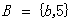 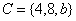 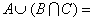 A、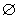 B、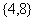 C、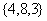 D、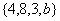 39.下列集合中，不是的子集的是（      ） 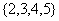 A、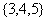 B、C、D、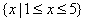 40.设全集,，,则（      ） 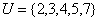 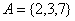 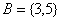 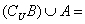 A、B、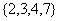 C、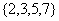 D、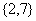 41.设集合，，则（      ） 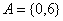 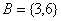 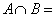 A、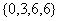 B、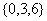 C、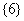 D、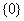 42.设集合，，则（      ） 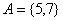 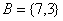 A、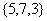 B、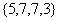 C、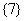 D、43.设集合，，则（      ） 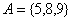 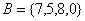 A、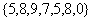 B、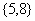 C、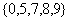 D、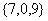 44.设集合，，则（      ） 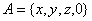 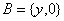 A、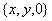 B、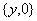 C、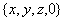 D、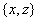 45.设集合，，则（      ） 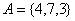 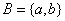 A、B、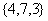 C、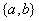 D、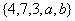 46.设集合，，则（      ） 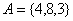 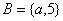 A、B、C、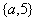 D、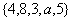 47.设集合，，，则（      ） 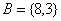 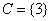 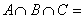 A、B、C、D、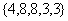 48.设集合，，，则（      ） 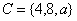 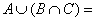 A、B、C、D、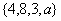 49.设集合，，，则（      ） 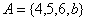 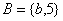 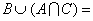 A、B、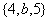 C、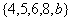 D、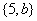 50.设全集,，,则（      ） 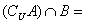 A、B、C、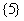 D、51.设全集,,则（      ） 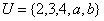 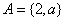 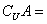 A、B、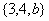 C、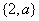 D、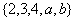 52.设全集,,则（      ） 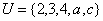 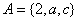 A、B、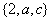 C、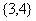 D、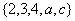 53.设全集,,则（      ） 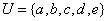 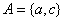 A、B、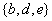 C、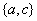 D、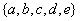 54.设全集,,则（      ） 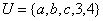 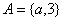 A、B、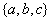 C、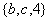 D、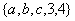 55.设，则下列写法正确的是（      ） 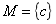 A、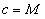 B、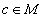 C、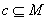 D、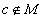 56.已知，则下列写法正确的是（      ） 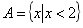 A、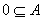 B、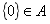 C、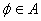 D、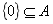 57.已知，则下列写法正确的是（      ） 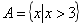 A、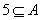 B、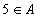 C、D、58.下列对象能组成集合的是（      ） A、最大的自然数B、最小的整数C、最接近0的数D、平方等于4的数59.集合，，则下列说法正确的是（      ） 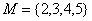 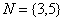 A、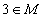 B、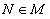 C、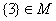 D、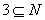 60.集合，，则下列说法正确的是（      ） 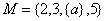 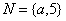 A、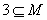 B、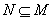 C、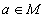 D、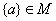 61.下列四组对象，能构成集合的是（      ） A、矮个子的男生B、一切很大的动物C、所有大于0小于10的整数D、著名的演员62.下列四个对象，能构成集合的是（      ） A、可爱的动物B、某指定房间里的人C、难做的题D、著名的歌手63.已知，则下列写法正确的是（      ） 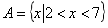 A、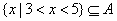 B、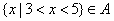 C、D、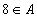 64.，，则下列说法正确的是（      ） 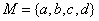 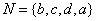 A、和是两个不同的集合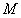 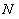 B、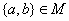 C、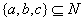 D、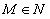 65.，，则下列说法正确的是（      ） A、和是两个不同的集合B、C、D、66.下列结论正确的是（      ） A、｛1，2，3，1｝是由4个元素组成的集合B、集合｛1｝表示仅由一个“1”组成的集合C、｛2，4，6｝与｛6，4，2｝是两个不同的集合D、集合｛大于3的无理数｝是一个有限集67.下列命题中的真命题是（      ） A、x=3是的充分条件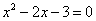 B、x=2是的必要条件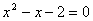 C、x=2是的充要条件D、是x=y的充分条件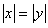 68.是的（      ） 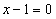 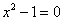 A、充分非必要条件B、必要非充分条件C、充要条件D、既非充分也非必要69.是的（      ） 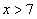 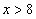 A、充分非必要条件B、必要非充分条件C、充要条件D、既非充分也非必要70.是的（      ） 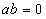 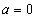 A、充分非必要条件B、必要非充分条件C、充要条件D、既非充分也非必要71.是的（      ） 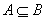 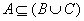 A、充分非必要条件B、必要非充分条件C、充要条件D、既非充分也非必要72.是的（      ） 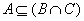 A、充分非必要条件B、必要非充分条件C、充要条件D、既非充分也非必要73.是的（      ） 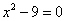 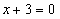 A、充分非必要条件B、必要非充分条件C、充要条件D、既非充分也非必要74.“或是假命题”是“非为真命题”的（      ） 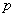 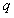 A、充分非必要条件B、必要非充分条件C、充要条件D、既非充分也非必要75.若非空集合，则“或”是“”的（      ） 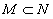 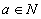 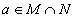 A、充分非必要条件B、必要非充分条件C、充要条件D、既非充分也非必要76.设甲、乙、丙是三个命题，如果甲是乙的必要条件，丙是乙的充分条件，但不是乙的必要条件，那么（      ） A、丙是甲的充分条件，但不是甲的必要条件B、丙是甲的必要条件，但不是甲的充分条件C、丙是甲的充要条件D、丙不是甲的充分条件，也不是甲的必要条件77.对任意的实数，下列命题是真命题的是（      ） 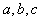 A、“”是“”的必要条件 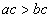 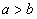 B、“”是“”的必要条件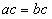 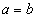 C、“”是“”的充分条件 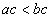 D、“”是“”的充分条件78.若非空集合满足，且不是的子集，则（      ） 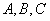 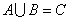 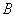 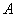 A、“”是“”的充分条件但不是必要条件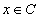 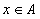 B、“”是“”的必要条件但不是充分条件C、“”是“”的充要条件D、“”既不是“”的充分条件也不是“”必要条件79.已知命题，命题，则是的（      ） 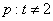 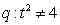 A、充分非必要条件B、必要非充分条件C、充要条件D、既非充分也非必要条件80.是直线过原点的（      ） 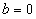 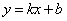 A、充分非必要条件B、必要非充分条件C、充要条件D、既非充分也非必要条件81.若则是的（      ） 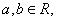 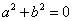 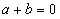 A、充分非必要条件B、必要非充分条件C、充要条件D、既非充分也非必要条件82.条件“，条件，则是的（      ） 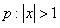 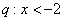 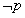 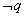 A、充分非必要条件B、必要非充分条件C、充要条件D、既非充分也非必要条件83.命题定义域所有均满足，命题是偶函数（      ） 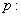 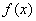 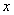 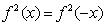 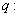 A、是的充分非必要条件B、是的必要非充分条件C、是的充要条件D、是的既非充分也非必要条件84.命题定义域所有均满足，命题是奇函数（      ） A、是的充分非必要条件B、是的必要非充分条件C、是的充要条件D、是的既非充分也非必要条件85.若p是q成立的充分条件，r是q成立的充要条件，则r是p成立的（      ） A、充分非必要条件B、必要非充分条件C、充要条件D、既非充分也非必要条件二、判断题1.设集合	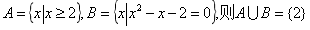 答案：错误2.用描述法表示集合	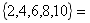 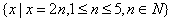 答案：正确3.不大于４的实数全体，用性质描述法可表示为	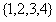 答案：错误4.班级里身高较高的学生构成集合	答案：错误5.集合与是两个不同的集合	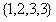 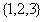 答案：错误数学答案一、选择题1.D   2.D   3.B  4.D    5.A    6.A    7.C   8.B  9.D   10.A   11.C   12.B13.B  14.C  15.D   16.D  17.A   18.A   19.C    20.A   21.B   22.D   23.A24.B  25.C  26.C   27.C   28.A  29.A   30.B    31.C   32.C    33.B   34.C35.C   36.C   37.D   38.D   39.D   40.B   41.C    42.C   43.B   44.B    45.A46.A   47.C   48.D   49.B   50.C   51.B   52.C   53.B   54.C   55.B56.D   57.B   58.D   59.A   60.D   61.C   62.B    63.A   64.C   65.C66.B   67.A   68.A   69.B  70.B   71.A   72.B  73.B   74.B    75.B76.B   77.B   78.B   79.B  80.C   81.A   82.A   83.B   84.B    85.B二、判断题1.错误  2.正确  3.错误   4.错误  5.错误  英  语一、单选题1.Teay spent         traveling around the world by bike. A．a year and a half         B. one year and halfC．a year and one half       D．one and half year2.I don’t think this film worth          again.            A.to see         B. to be seen         C. seeing        D. being seen3.The person       I spoke just now is the manager that I told you about.从句4.         exciting city New York is! 5.—I usually go to work by bus.            —Why not          by bike for a change?6.More than 90 percent of the watches on sale         ourselves. 7.I asked Gray            8.A lot of buildings          and the place        very noisy ever since we moved here. 9.About 2300 years ago, there lived a greater thinker        Aristotle. 10.He talked at the top of his voice,        he drew nobody’s attention. 11         the post – office. I saw a lot of people buying newspapers and magazines.12.Last night I       the letter for you. 13.My          brother is five years      than I. 14.There are only two       assistants in that       shop. 15.He is          interested in English. He often works at it until         into the night.16.The girl is not            to dress herself. 17.His           face suggested that he          at the news.18.He goes to work every day          Saturday and Sunday. 19.Dances are held at the             club twice a month. 20.His bike         badly. The worker         it now. 21.I have forgotten the date          I met him last time.22.Remember       to the post office and don’t forget          the parcel with you23.I’m sorry for being late. My car        on the highway. 24.It was in that big room          I saw the great man. 25.I like watching films         than seeing a film.26.      number of students in our university          increasing year by year.27.Ten years have passed           he left his motherland.28.Mr. Smith          be in the office now. I saw him take a taxi just a moment ago.29.Last night I found a           boy crying in the street. 30.Where        in the past three years?31.       the old man walks.32.When you read the book, you’d better make a mark       you have any questions.33.While we boys were working hard in the garden, our sisters       themselves in the sitting room.34.China is          third largest country in area in the world.35.Every country has        own customs. 36.         the children for me when I am away, will you? 37.John Kennedy was        of the United States. 38.       a teacher, I should set a good example to the students.39.It is said       Mr.Smith visited our school last week.40.The river is 70 meters wide. Can you swim          it? 41. We found the room not big enough           so many people. 42.The song          by children.43.The little girl says that she           touch the dead snake. 44.Such a custom can’t be found in          country45.He        thin. What’s happened to him? 46.What the teacher said at the meeting            quite all right47.When did you          his letter? 48.The door remains          . 49.   the weakness of his leg muscles, John regularly took long hikes on Mount Adams.50.I’m sure he understands           you feel, he’s very clever.51.         knows the fact should report it to the police.52.          with our small flat, Bill’s house looks like a palace.53.The secretary won’t tell you when her boss          back from abroad54.After a heated bargain, they finally agreed      the pice for the used car. 55.I looked around for a place          I could buy some chocolate, but everywhere was closed.56.It’s so hot today.Would you         some ice tea? 57.The old man went to the information center soon after his arrival as the city       So much.58.All books are            to the library before Friday.59.Jackie could sing and play the piano, while I could do          .60.I won’t be able to attend the meeting          I’ll be on holiday with my family.           A.if    	B.since    C.though     D.while61.—Could you please pass me the book?—（      ）.A、That’s allB、I don’t knowC、Yes pleaseD、No problem62.—（      ）you please give me some money?A、CouldB、MustC、ShouldD、Need63.—It is（      ）that you should go to the hospital. A、saidB、suggestedC、possibleD、okay64.—I really like your dress!—（      ）.A、OkayB、FineC、NoD、Thanks65.—Thank you for your help.—（      ）.A、You are welcomeB、You are niceC、Good jobD、No problem66.—I want to buy a dress, can you give me some（ ）？A、advicesB、suggestionsC、mindD、feeling67.—Could you please pass me the salt?—（      ）.A、I’d love toB、You’re welcomeC、It’s okayD、Yes please68.—What a beautiful hat!—（      ）.A、Yes pleaseB、ThanksC、No D、Maybe69.—（      ）.—Don’t mention it.A、I like your bikeB、Give me a bike pleaseC、Thank you for your bikeD、I need a bike70.—I don’t think this is a good idea.—（      ）.A、Me neither B、Me tooC、YesD、No71.—Pass me some water,（      ）.A、okayB、nowC、pleaseD、right away72.—（      ）you please finish your homework?A、WillB、CouldC、MayD、Can73.—（      ）you please buy me a cup of coffee?A、CouldB、WillC、Can D、May74.—Thank you for your advice.—（      ）.A、No problemB、Yes pleaseC、Don’t mention itD、That’s bad75.—I really（ ） that bag.—Thanks!A、hateB、wantC、seeD、like76.—May I（ ） you? It seems that you have some difficulty.A、helpB、adviceC、suggestD、try77.—Hello Mike, how are you doing?—（      ）.A、NothingB、I’m fine, thank youC、Yes pleaseD、No problem78.—We need some toothpaste.—（      ）.A、Let’s go to the bookstore.B、Let’s get someC、Let’s goD、Let’s run79.—I’m sorry to trouble you.—（      ）.A、The same to youB、What a pityC、I’m sorry to hear that D、It doesn’t matter80.-Unbelievable! I have failed the driving test again!-（      ）. This is not the end of the world.A、Good luckB、Cheer upC、Go aheadD、No problem81.—Excuse me, but can you tell me the way to the post office? —（      ）.A、Don’t ask thatB、Sorry, I’m a stranger hereC、No, I can’t say thatD、No, you’re driving too fast82.—Could you help me with my physics, please?—（      ）.A、No, no wayB、No, I couldn’tC、No, I can’tD、Sorry I can’t. I have to go to a meeting right now83.—Now let’s move on to another topic. Can you follow me? —（      ）, Professor.A、No, I am not  B、Yes, I will notC、No, I haven’t D、Yes, perfectly84.—Can I have a look at your letter, please? —（      ）.A、Excuse me, you can’t  B、I’m afraid you can’t C、I can’t agree with youD、Yes, thank you85.—Haven’t seen you for ages! What are you busy doing now?—（      ）.A、I have the weather here B、My hair is getting a bit longerC、Yeah, thanks for coming  D、I am working part time in a bookshop, you know86.—How do you do? Glad to meet you.—（      ）.A、Fine. How are you?     B、How do you do? Glad to meet you, too.C、How are you? Thank you!D、Nice. How are you?87.-Susan is absent from today’s writing class. -（      ）? As far as I know, she has never missed a class.A、How come B、So whatC、WhyD、What for88.—I think he is a good lecturer.—（      ）.A、Sorry, it doesn’t matter.B、So do I.C、Yes. It’s a good idea. D、I don’t mind89.—What do you think of the song?—（      ）.A、It sounds sweet B、I like music very muchC、I don’t know the title D、It was a pleasure90.—Who’s that speaking?—This is Tom （      ）.A、speaksB、spoken C、speakingD、saying91.—How are you feeling? —Much better.（      ）.A、Thanks for coming to see meB、You look great C、You are so cool  D、Don’t mention it92.—How are you, Bob? —（      ）, Ted. And How are you?A、How are you?B、I’m fine. Thank you. C、How do you do?D、Nice to meet you. 93.—How is your mother these days? —Oh（      ）.A、she is bad.B、she is not very well.C、never mind.D、that’s all right. 94.—Let’s go to a movie after work, OK? —（      ）.A、Not at all.B、Why not?C、Never mind. D、Who is it?95.—Would you like another piece of cake?  —（      ）.A、Yes, thanksB、No, pleaseC、Yes, pleaseD、Yes, if you like96.—Did you have any trouble with that job? —（      ）.A、Yes, quite a lotB、Yes, rather noC、No, a lotD、No, plenty97.—I’m sorry. I broke your vase. —（ ）You didn’t mean to. A、Never mind.B、Certainly not!C、Why not be careful?D、Don’t mention it.98.—Will you be able to finish your report today? —（      ）.A、I like itB、I hope so C、I love itD、I’d love it 99.-You haven’t lost the ticket, have you?-（      ）. I know it’s not easy to get another one at the moment.A、I hope notB、Yes, I haveC、I hope soD、Yes, I’m afraid not 100.—Can I help you with your suitcase?—（      ）.A、I have no ideaB、No, no. I can carry it myselfC、That’s a good ideaD、Thank you. I can manage myself101.—Please give me a hand, won’t you?—（      ）.A、Of course I will B、You’re welcomeC、You are so kind D、Don’t mention it 102.—What about another cup of coffee? —（      ）.A、No, thanks B、You’re so kindC、Yes, noD、Sorry for the trouble103.—What about going for a walk?   —（      ）.A、Walking is good to you B、That’s all right C、So do I D、Why not? A good idea104.—Would you like to have a dinner with us this evening? —（      ）.A、OK, I have to go to a meeting nowB、No, I can’t C、Sorry, I will go to airport this eveningD、I don’t know105.—These are certainly beautiful flowers. Thank you so much. —（      ）.A、No, no. It’s nothingB、You are welcome C、Yes, I agreeD、Yes, I think so too106.—Congratulations! You won the first prize in today’s speech contest.—（      ）.A、Yes, I beat the othersB、No, no. I didn’t do it well C、Thank youD、It’s a pleasure 107.—Oh, sorry to bother you. —（      ）.A、That’s okayB、No, you can’tC、That’s goodD、Oh, I don’t know108.—Excuse me. I don’t want to interrupt you but…—（      ）.A、Can I help you?B、Certainly, how dare you C、It’s quite all right D、Yes, you did109.—My grandmother’s taken ill and I’ve got to go down to the hospital. — （      ）.A、We are going to the same placeB、Very sorry to hear it. I hope it’s nothing seriousC、Really?D、Really? Let me go with you110.—Hello, Sally. How’s everything?—（      ）.A、Good for youB、Oh, I agreeC、That’s right D、Just so so111.—Good night and thanks again. —（      ）.A、You can’t say thatB、Oh, no. It’s what I can doC、How can you see thatD、Good night112.— Good morning, Sir. May I help you? —（      ）.A、No, I don’t buy anythingB、No, I don’t need your helpC、Yes, I need some sugarD、Oh, no. That OK.  113.—Would you like to order now?  —（      ）.A、I’m full now B、Yes. I’d like fish and soupC、But the price is highD、It’s very kind of you114.—Hi, is Marry there, please?  —（      ）.A、Hold on. I will get herB、No, she isn’t hereC、Yes, she lives here D、Yes, what do you want115.—Excuse me, sir. Where is Dr. Brown’s office?  —（      ）.A、You can’t ask meB、Pardon? I have no idea C、Please don’t say soD、Sorry I don’t know, but you can ask the man over here116.—Please help yourself to the fish. —（      ）.A、Thanks, but I don’t like fishB、Sorry, I can’t helpC、Well, fish don’t suit meD、No, I can’t117.—Hello, I’m Harry Potter. —Hello, my name is Charles Green, but（ ）.A、call my Charles B、call me at CharlesC、call me CharlesD、call Charles me118.—Have you got a table for four, Waiter? —（      ）.A、We are going to restaurant B、Yes, sure. This way, pleaseC、We have booked the seatsD、Here are the menus119.—Excuse me, how can I get to the nearest supermarket? —（      ）.A、It’s not far from there B、The supermarket is very large C、The goods there are very expensiveD、Go down this street and turn left.120.—Could I speak to Harris, please. — （      ）.A、Oh, how dare you   B、I’m JohnC、I’m listeningD、Not121.—Is there anything serious, doctor?  — （      ）.A、I’m going to have another check-upB、The results of the blood test are wrongC、No. Just stay in bed and drink more waterD、Yes. You can go home tomorrow122.—I’m sorry. Bob’s not in the office. — （      ）?A、Can you take a message for meB、Are you sure for thatC、Would you like to leave a messageD、Can you phone me123.—Hey, Barbara. You look so pale.— （      ）.A、I’m just getting over the fluB、It doesn’t matterC、You didn’t sleep well last nightD、I’m sorry to hear that124.—What kind of TV program do you like best? — （      ）.A、I like them very muchB、I only watch them at weekendC、It’s hard to say, actuallyD、I’m too busy to say125.—Are you feeling better today, Mrs. Silver? — （      ）.A、Don’t worry about meB、Just stay in bed and have a good rest C、There must be something wrongD、Yes, thank doctor. But I still feel dizzy判断题1.I is on vacation last month.2.I bought something my father.3.Everything are excellent.4.These visitor coming from America.5.The place is first stopping on anyone’s journey to Goreme.英语答案一、词语与语法知识    二、判断题1、错误  2、错误  3、错误  4、错误  5、错误A.with whichB.whomC.to whoD.to whomA.HowB.WhatC.What an D.How muchA.trying to goB.try goingC.to try goingD.try goA.are made ofB.are made up ofC.is made byD.are made byA.where are you travellingC.where were you travellingB. where are you travelling toD.are made byA.have been built; has becomeC.were built ;has becomeB. have been built; becameD.were built;becameA.was named B.namedC.namesD.with nameA.insteadB.soC.yetD.thoughA.PastB.PassC.PassedD.PassingA.postingB.to postC.postedD.to be postedA.elder;olderB.elder;oldC.older;oldD.elder;elderA.woman;shoeB.women;shoeC.woman;shoesD.women;shoesA.deep;deepB.deeply;deeplyC.deep;deeplyD.deeply;deepA.old enoughB.enough oldC.so oldD.very strongA.excited;be excited C.excited; was excitedB. exciting;is excitedD.exciting; was excitedA.besidesB.onC.withoutD.exceptA.worker’sB.workersC.workers’D.worker ofA.was damaged; is repairingC.had damaged; has repairedB.damaged; repaired D.is damaged; will repairA.whichB.whereC.howD.whenA.to go ; to takeB.going; takingC.going; to takeD.to go; takingA. turned downB.broke downC.burst outD.broke offA.whereB.whenC.thatD.in whichA.much betterB.more betterC.very betterD.far moreA.A; isB.The ;areC.A; areD.The ;isA.beforeB.sinceC.whenD.asA.can’tB.doesn’tC.mustn’tD.needn’tA.nine years oldB.nine-year oldC.nine-years-oldD.nine-year-oldA.had you goneB.have you goneC.did you goD.have you beenA.How slowB.How slowlyC.What slowD.What slowlyA.at which B.at whereC.the place whereD.whereA.had enjoyedB.enjoyC.were enjoyingD.would enjoyA.aB.theC./D.one A.theirB.hisC.itsD.it’sA.Look upB.Look atC.Look intoD.Look afterA.thirty-fifth presidentC.the thirty – fifth presidentB.the thirty- fives president D. president the thirtieth-fiveA.BeingB.Having beenC.To beD.As I beingA.theB.a someC.a D.anA.on B.acrossC.inD.throughA.holdB.to holdC.heldD.to be held  A.were often sungB.was often sungC.singsD.has often sungA.dares toB.dare notC.dare not toD.dares not toA.a speaking – EnglishC.an English- speakingB.a spoken - English D.an English- spoken.A.was gettingB.is gettingC.will gettingD.had been gotA.listensB.heardC.soundedD.pronouncedA.receiveB.acceptC.get toD.reachA.lockB.to lockC.lockedD.lockingA.To overcomeB.For overcomingC.In overcomingD.On overcomingA.whenB.whatC.whetherD.howA.AnyoneB.No matter whoC.SomeoneD.WhoeverA.ComparedB.ComparingC.CompareD.To compareA.is comingB.has comeC.will comeD.would comeA.forB.onC.overD.withA.andB.thereC.whenD.whereA.care forB.care ofC.care aboutD.care toA.is changingB.changesC.had changedD.has changedA.returnedB.to be returnedC.to have returnedD.to returnA.anyB.bothC.eitherD.neither1.A2.C3.D4.C5.B6.D7.D8.A9.B10.C11.D12.C13.A14.B15.D16.A17.C18.D19.C20.A21.D22.A23.B24.C25.A26.D27.B28.A29.D30.D31.B32.D33.C34.B35.C36.D37.C38.A39.C40.B41.B42.A43.B44.C45.B46.C47.A48.C49.A50.D51.D52.A53.C54.B55.D56.A57.C58.B59.D60.B61.D62.A63.B64.D65.A66.B67.A68.B69.C70.A71.C72.B73.A74.C75.D76.A77.B78.B79.D80.B81.B82.D83.D84.B85.D86.B87.A88.B89.A90.C91.A92.B93.B94.B95.C96.A97.A98.B99.A100.D101.A102.A103.D104.C105.B106.C107.A108.A109.B110.D111.D112.C113.B114.A115.D116.A117.C118.B119.D120.C121.C122.A123.A124.C125.D